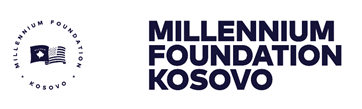 SPECIFIC PROCUREMENT NOTICE (SPN)The Millennium Foundation Kosovo has received financing from the Millennium Challenge Corporation toward the cost of the “Threshold Program agreement”, and intends to apply part of the proceeds toward payments under the contract for the Contract for the Construction of Apartment Building Efficiency Retrofits (AER) – VitiMCC’s funding is appropriated by the U.S. Congress and obligated to the threshold up-front, with no incremental or partial funding. So, when a contract is signed with an MCA Entity, money is already available to the MCA Entity and, for most contracts, invoices are paid directly to Contractors/Consultants/Suppliers by the US Treasury.MFK now bids from eligible bidders for the Works Requirements.Bidding will be conducted through the Shopping procedures as specified in the MCC Program Procurement Guidelines (PPG), and is open to all eligible bidders or consultants as defined in the PPG. A complete set of Request for Request for Quotation (RFQ) documents including any clarifications, notices and/or addendums may be obtained by interested eligible bidders through the following website (Eventual clarifications or any changes to the RFQ document shall be published at the latest 3 days before the submission deadline on the link provided below):https://millenniumkosovo.org/procurment/procurement-of-contract-for-the-construction-of-apartment-building-efficiency-retrofits-aer-viti-rfq-2021-no-029 in the filename the Procurement of Contract for the Construction of Apartment Building Efficiency Retrofits (AER) – Viti - RFQ / 2021/No. 029.Bidders interested in submitting bids should register their interest by sending a completed registration, with the reference and subject of the RFQ to the Procurement manager at procurement@millenniumkosovo.org, giving full contact details of the bidder. Please note that only electronic applications submitted via the File Request Link (dropbox link) shall be accepted. Submissions by hard copy or by email are not acceptable and shall culminate in bids rejection.The File link for submission of bids is included in the RFQ document.Bids shall be submitted ONLY to the file request link provided in RFQ documents no later than 21 December 2021 at 14:00 (Kosovo Time). Only electronic submission will be permitted. Late applications will be rejected.Contact Information: CountryKosovoProject NameThreshold ProgramProcurement Title Contract for the Construction of Apartment Building Efficiency Retrofits (AER) – VitiProcurement Ref. Number RFQ / 2021/No. 029Type of ProcurementWorksEmployerMillennium Foundation of Kosovo (MFK)Publication Date 30 November 2021Submission Deadline 21 December 2021; 14:00 pm (Kosovo Time)The address(es) referred to above is (are): Str. “Migjeni” no. 21 (ex-Bank of Ljubljana, floor IX), Postal Code:10000 Prishtina, Kosovo Attn: Arton ÇitakuMFK Procurement Manager Str. “Migjeni” no. 21 (ex-Bank of Ljubljana, floor IX), Postal Code:10000 Prishtina, Kosovo Tel: 00 383 38 752 110E-mail:procurement@millenniumkosovo.orgWebsite:https://millenniumkosovo.org